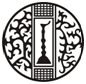 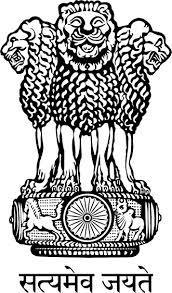 Embassy of India
BelgradePress ReleaseNational Bank of Serbia hosts Exhibition “Temples, Forts and Palaces: 2000 Years of Indian Architecture” to commemorate 69th Independence Day of IndiaEmbassy of India, Belgrade, in collaboration with the Indian Council for Cultural Relations (ICCR), New Delhi, has great pleasure to announce on the occasion of the 69th Independence Day of India the display of the Exhibition ‘Temples, Forts and Palaces: 2000 Years of Indian Architecture’ from 20th August to 31st August, 2015 at the Gallery of the National Bank of Serbia, Slavija Square, Belgrade.   The Exhibition showcases magnificence of India’s heritage from ancient times till today.  A vast and ancient country, India has a long and continuous cultural tradition spanning more than 2500 years.  Its ethos has been constantly enriched by people of different races and religions who have lived together for generations, each group practicising its own religion and way of life.  Often, these groups influence those around them and at the same time were influenced by them. This synthesis of traditions is highlighted in this exhibition.The Exhibition begins by documenting India’s glorious achievements from pre-historic times to the end of the first millennium CE through its temples, forts, palaces and cities.  After the tenth century, waves of Islamic armies invaded India.  During the mughal period, architecture reached its most magnificent expression, creatively combining Islamic and Indian attributes in a sumptuous manner.  Later in the 16th century, Europeans made their way to India. They brought their own architectural traditions with them and built churches and public building in European style.  Gradually, they began to include Indian stylistic characters as verandahs, curved roofs and decorative motifs in their structures.  Later, the British architects evolved the Indo-Saracenic style which articulates various stages of fusion between the European and Indo-Islamic styles.   		All interested are cordially invited to visit the Exhibition.Belgrade 
August 11, 2015***